NGO UHURU4ALL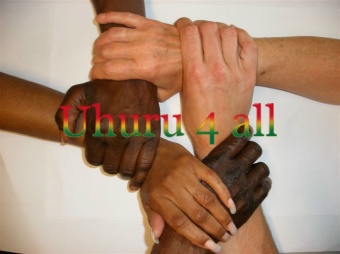 Office                                                                                                                		Email:Nyanyano		                                                                            		Anabireayamga@gmail.comOduponkpehe   								 Website:Tel: (+233)249531166							www.uhuru4all.com==============================================================================================Order Basic CareDate: 9 mei 2016Estimate Order Basic CareAmount:	    						18.720.00  GHC 120 trousers for men	(1 trouser 28 ghc =2 yards)				3,360.0070 shirts for men  	(1 shirt 24 ghc=2 yards)					1,680,00Tye & Dye---75 children/boys trousers (1 trouser 21 ghc= 1 ½ yards)	(age 3-8, Mariam?) 								 1,575.0035 shirts for children/boys (age 3-8 )Tye& Dye		( 1 shirt 18 ghc = 1 ½ yards)			  	   630.00---35 children/girls dresses  (age 3-8 ) Fleyr, Tye & Dye	(1dress 24 ghc=2 yards)			                840.00----15 shirts for young boys   ( age 16,17,18)( 1 shirt 24 ghc = 2  yards)			   360.0015 young girls dresses     (age 16,17,18)Fleyr			(1 dress 36 ghc  = 3 yards)			  	   540.00----35 long dresses for women (1 dress 27 ghc =3 yards)				Tye & Dye (12 GHC =1 yard) 10 Pata pata (4 yards=48ghc)		                 480.00Woodin ( 22GHC=1 yard)       10 Top Down (4yards=88ghc)			    880.00Tye&Dye (12GHC=1 yard)      15 long dresses Fleyr (4yards=48ghc)          	    720.00------Material for sewingcosts							 1,725.00Electricity          (6 months a 60 cedis a month)				    	    360.00Machineoil	(6 bottles a 22 cedis)						    132.00Transport Kasoa								    180.00Posting dresses 								     350.00Salary Daniel (8 months a 500 cedis a month)				  	  4.000.00(Bank										     913.00)__________________Total					18.725.00  GHC= 400 pieces				 Daniel received on 19 febr 18.720,00 GHC